1e Firap 2020 en Kadernota 2021 CDAHet is goed om u allen weer in het echt te kunnen zien en spreken. De wereld veranderde na 12 maart, onze laatste raadsvergadering in persoonlijke aanwezigheid.Eigenlijk was de verspreiding van het Corona virus, al veel eerder begonnen en ziekenhuizen en bedrijven troffen voorbereidingen maar na 12 maart moest Nederland toch in lockdown om dit virus te bestrijden.Nederland, de wereld en ook Castricum viel grotendeels stil.Geen sport, theater of visite. Niet meer reizen, geen vliegtuigen en geen live raadsvergaderingen.Niemand weet wat de toekomst ons brengen zal. Wat we wel weten is dat we de periode van de intelligente lockdown graag willen afsluiten. Een onzekere periode die ook absoluut goede dingen bij mensen naar boven bracht.Er is wel meer aandacht voor elkaar. En voor de harde werkers die het openbare leven gaande houden zoals alle mensen die in de zorg werken. Laten we naar elkaar blijven omkijken, maar wel op 1,5 meter afstand.Tegelijkertijd was het ook een periode van verdriet, onbegrip en eenzaamheid.Ook in onze gemeente waar o.a. bewoners van verzorgingshuizen geen bezoek mochten ontvangen. De impact van eenzaam zijn wordt dan extra duidelijk. Eenzaamheid bij thuisblijvers, bij kinderen en jongeren die niet naar school of naar sport konden.Het is dan goed dat in onze gemeente al gestart was met het actieprogramma ; Een tegen eenzaamheid. Hierdoor konden veel inwoners direct ondersteuning en advies krijgen en komen eenzame medeburgers sneller in beeld.Wat deze periode ons ook geleerd heeft dat er andere instrumenten zijn om contact met elkaar te houden. Voor het noodzakelijke sociale contact, het volgen van onderwijs en om werkzaamheden te blijven uitvoeren.Scholen, het bedrijfsleven en ook de gemeente maken gebruik van internet mogelijkheden als Zoom en Teams. Overigens bevalt deze wijze van vergaderen mij prima. Met name in het bedrijfsleven wordt er gekeken naar de gevolgen van onze nieuwe 1,5meter maatschappij. Moet iedereen nog naar zijn werk komen?  Is het deels of geheel thuiswerken blijvend mogelijk en kunnen we hierdoor naar een reductie van mobiliteit, kantoor- en werkruimte. Het zogenaamde nieuwe werken, de 1,5meter regel speelt ook bij de vraag naar een centrale werkplek voor onze BUCH werkorganisatie. Deze centrale plek dan wel binnen het BUCH werkgebied.De kadernota wordt gepresenteerd als een beleidsarm stuk.De leidraad blijft nog steeds het raadsprogramma 2018-2022.Toch zit er nog ruim voldoende beleidsvoorstellen in. Maar er zullen gezien de  ontwikkelingen wel de nodige keuzes gemaakt moeten worden.Zo maakt het CDA zich zorgen over de financiering van het Sociaal Domein. En dan specifiek de tekorten bij de Jeugdzorg en de WMO.We zullen met elkaar moeilijke keuzes moeten maken om de juiste zorg betaalbaar te houden. Wat betreft Cultuur gaat het CDA uit van de kracht en creativiteit van en voor onze eigen inwoners. En als het nodig is geven we ze een steuntje in de rug.En natuurlijk mogen toeristen hier ook van genieten en meebetalen via de toeristenbelasting.Het maakt ons trots dat er in onze gemeente mooie ontwikkelingen op stapel staan wat betreft onderwijshuisvesting. Nieuwe scholen in zowel het primair als in het voortgezet onderwijs. Het CDA geeft op deze manier onze scholen graag de ruimte om onderwijs te ontwikkelen. Een punt van zorg is het tempo van de onderwijshuisvesting van de Cuneraschool en zeker ook over het doorschuiven van het investeringskrediet.  Wij verwachten in september uitgewerkte voorstellen voor een locatie en realisatie op korte termijn. Een voorstel die kansen biedt aan de huidige generatie kinderen.Er moet natuurlijk ook gewoond worden in onze gemeente. En dat is voor een aantal mensen op dit moment niet weggelegd . Er is een tekort aan betaalbare huur en koop woningen net boven de sociale grens. Hierdoor is het voor jongeren en alleen gaanden moeilijk om een passende woning te vinden. In de gepresenteerde nieuwbouwplannen lukt het maar moeizaam om met name het huur element een betaalbaar onderdeel te laten zijn. Het CDA ziet echter ook geen vraag om de gevormde reserve hiervoor in te kunnen zetten. Ook de ontwikkeling van woningen voor senioren ziet het CDA niet tot stand komen. Juist voor deze doelgroep is tijd kostbaar.Het CDA blijft van mening dat Flexwoningen/ Tiny Houses een goede en betaalbare tijdelijke oplossing kan zijn als opmaat naar een volwaardige woning voor de langere termijn.We zien ook dat we stappen willen en gaan zetten op het gebied van duurzaamheid in de breedste zin van het woord. Hoe gaan we dat stapje voor stapje invullen en hoe houden we het betaalbaar voor alle inwoners. Er gaat al veel geld naar toe en we voorzien boeiende discussies binnen de raad en met onze inwoners.De economische crisis, mede veroorzaakt door het Corona virus, heeft voor veel bedrijven, winkels, zzp, cultuur en theater gezorgd voor een acuut probleem om inkomen te genereren. We zijn blij met de regerings- en Castricumse maatregelen en onze Bestemmingsreserve Herstel Economie. Het te verwachten verlies aan inkomsten wordt geraamd op 2 miljoen euro. Door de verkoop van de Eneco aandelen hebben we gelukkig wel een buffer (hoewel eindig) om dit te kunnen betalen.Een ander punt is, gezien de gevolgen van de crisis en de 1,5 meter regel of bepaalde investeringen geen herijking behoeven. Op de planning staat een nieuw zwembad, Weliswaar onder het kopje Slow, maar of je hierbij de 1,5meter regel kan realiseren horen wij graag.Het CDA is blij met de aangenomen motie om een inventarisatie van de Castricummerwerf. Van belang is te weten wat voor soort bedrijfsterrein dit moet zijn en hoe dit toekomst bestendig ingericht kan worden.Ook in de oplossing van de verkeersproblematiek van de Beverwijkerstraatweg leek schot te zitten. Helaas moeten we constateren dat andere partijen er toch weer een andere agenda op na houden.Het CDA ziet een behoorlijke stijging van de bijdrage aan de werkorganisatie BUCH. De belasting zaken zijn al uit de BUCH overgedragen aan Consencis.Kunt u aangeven op welke wijze de bezuinigingsopdracht ingevuld gaat worden.Daarnaast werden wij vandaag voorzien van de managementletter tussentijdse controle. Hierin staan de nodige verbeteringen interne beheersing. Het kost de Werkorganisatie veel inzet en middelen om deze interne controles uit te voeren. Dit vindt dan wel zijn weerslag in stijging van de bijdrage van de gemeente Castricum. Er wordt in de nota gerekend met een inflatie correctie van 1,6%. De verwachting is een negatieve inflatie correctie. Op welke wijze gaan we dit financieren.Tot slot spreken we de hoop uit dat een tweede epidemie achterwege blijft.Dat vakantiegangers risico gebieden mijden. Dat de economie zich kan herstellen en dat we rekening blijven houden met elkaar.CDA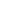 De wereld is door de Corona veranderd.We hebben wel geleerd dat we het samen moeten doen.Samen dingen oppakken, afspraken maken en ons van onze eigen verantwoordelijkheden bewust zijn.Samen met alle inwoners, organisaties, ondernemers, agrariërs, Iedereen!Dan ook samen als gemeenteraad.We doen het tenslotte Met Elkaar. ... Voor Elkaar.Verstuurd vanaf mijn iPad